В ПОМОЩЬ ПЕДАГОГАМ, ОБУЧАЮЩИМСЯ, РОДИТЕЛЯМ!
«ЛитРес: Школа» – это библиотека электронных книг для школьников с удобным форматом чтения, в том числе на мобильных устройствах с помощью мобильного приложения «Школа!» для iOs, Android и Win10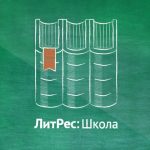 В проекте предоставляется доступ к 6 000 наименований художественной литературы, отобранными по рекомендациям Министерства образования и науки РФ, а также Российской государственной детской библиотеки, Российской государственной библиотеки для молодежи и Русской школьной библиотечной ассоциации 

«Библиошкола» – электронно-образовательный ресурс для педагогов, родителей, учащихся и дошкольников. Электронная библиотека содержит более 15 000 изданий развивающей, учебной, методической, научной и научно-популярной, художественной литературы, рекомендуемой Министерством просвещения РФ.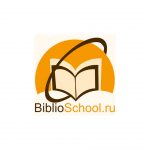 На портале ЭБС также представлен учебный материал в мультимедийном формате
 
 
 

Даже самые преданные поклонники традиционных бумажных книг не станут отрицать, что электронные ридеры становятся все более популярными. Все чаще мы видим людей, читающих книги с экрана планшетного компьютера, смартфона и других устройств.
В нашем Топ-5 представлены лучшие электронные библиотеки Рунета, в которых совершенно бесплатно можно отыскать литературу разных жанров. Некоторые библиотеки предлагают также прослушать, просмотреть и скачать аудио- и видеоматериалы развлекательного и обучающего характера.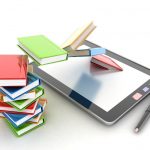  
 
 

Уточнить написание слова, проверить его значение, найти синоним или перевод вам помогут словари.
Небольшую подборку бесплатных онлайн-словарей можно найти здесь.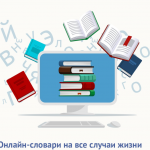 🔹 Просклонять слово по падежам и числам: http://www.morfologija.ru/🔹 Узнать значение слова и его происхождение: https://gufo.me/ 🔹 Выяснить значение сокращений и аббревиатур: http://www.sokr.ru/🔹 Подобрать синоним: http://www.synonymizer.ru/🔹 Найти ассоциации: https://sociation.org/graph/🔹 Получить транскрипцию иностранного текста: https://www.artlebedev.ru/transcriptor/ (нет английского языка) или https://tophonetics.com/ru/ (британский, американский).